Сустрэча за круглым сталом «Восень залатога жыцця», прымеркаваная да Міжнароднага дня пажылых людзей	1 кастрычніка 2021 года ў аддзяленні дзённага знаходжання для грамадзян сталага ўзросту ДУ "ТЦСАН Ашмянскага раёна" ў рамках акцыі «Клопат», у Дзень пажылога чалавека адбылася сустрэча за круглым сталом «Восень залатога жыцця». 	У дадзеным мерапрыемстве прынялі ўдзел прадстаўнікі Ашмянскай раённай арганізацыі Беларускае грамадскае аб'яднанне ветэранаў, Ашмянскага раённага аб'яднання прафсаюзаў, Ашмянскага РАГА «БРСМ», РГА «Белая Русь», Раённай арганізацыі прафсаюзаў АПК.	Ветэраны працы і ганаровыя жыхары Ашмяншчыны прымалі святочныя віншаванні і падарункі ад усiх прадстаўнікоў грамадскіх арганізацый, валанцёраў школьнікаў ДУА "Гімназія № 1 г. Ашмяны" і супрацоўнікаў аддзялення. Для ўсіх прысутных Ашмянская раённая арганізацыя Беларускае грамадскае аб'яднанне ветэранаў арганізавала салодкі стол. 	Цёплыя словы, добрыя ўсмешкі, шчырыя песні і смачныя прысмакі пакінулі ў людзей старэйшага пакалення шмат станоўчых эмоцый, зарад бадзёрасці і добры настрой.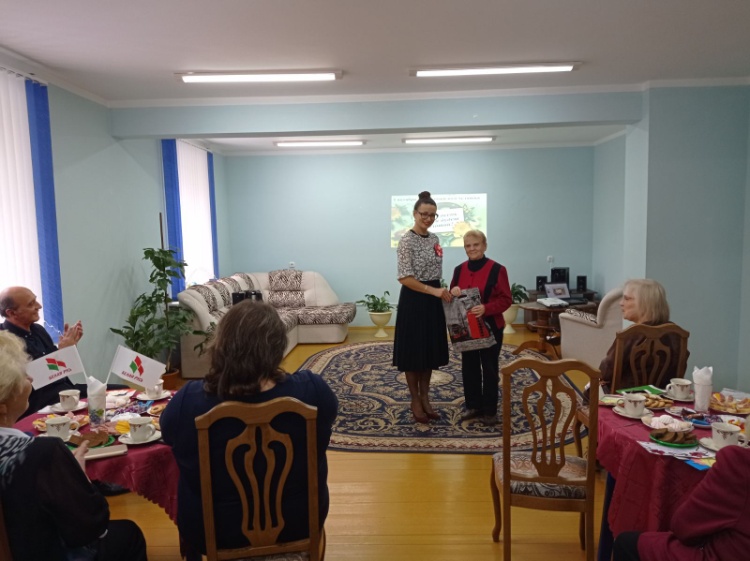 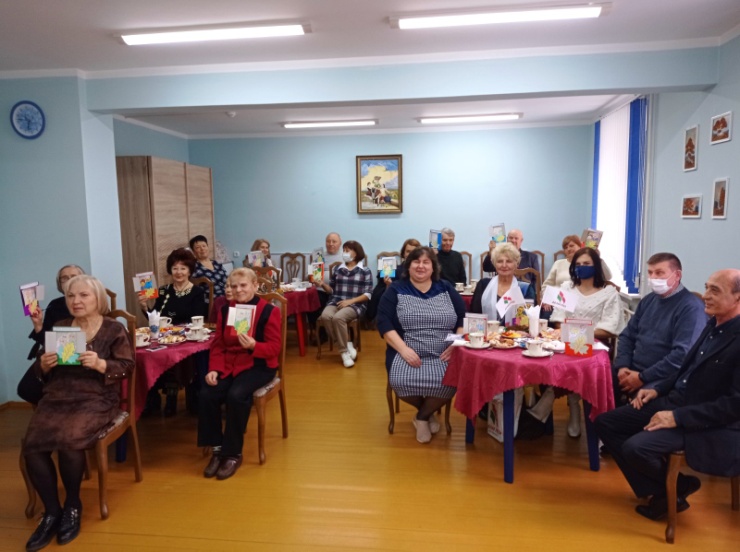 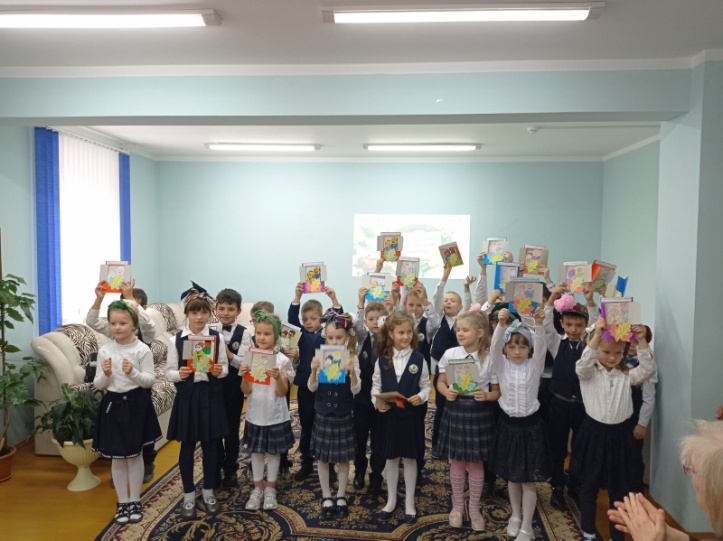 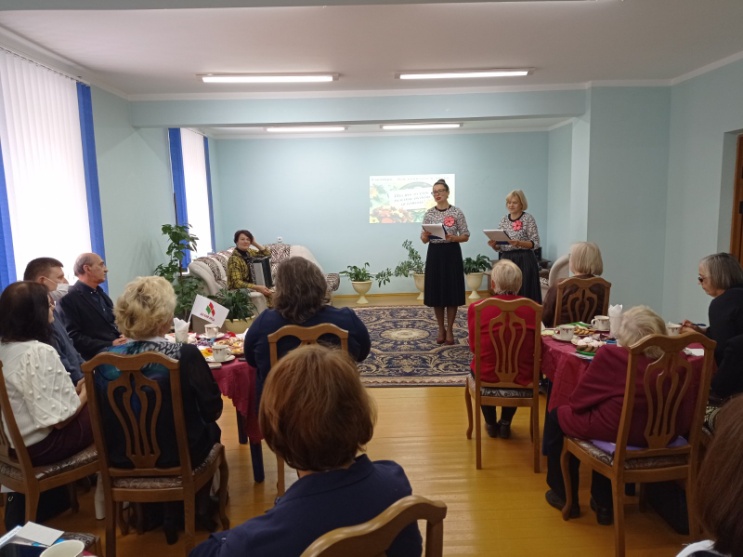 